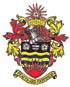    Joanna Richardson  Clerk to the Council___________________________________________________________________________ To the Hornsea Town Council Personnel Committee					17th December 2021Ladies and Gentlemen,You are hereby summoned to attend a meeting of the Hornsea Town Council Personnel Committee that will be held on Thursday 6th January 2022 in the Town Hall council chamber at 6.00pm to transact the business specified below.N.B.  This meeting may be held via Zoom depending on the COVID19 situation at the time – to be advisedYours faithfullyJ M RichardsonClerk of the CouncilA G E N D AApologies for absenceIn Pursuant to Section 1(2) of the Public Bodies (admissions to meetings) Act 1960 it is recommended that because of the confidential nature of the business to be transacted the public and press leave the meeting during consideration of the following mattersApproval of the Minutes of a meeting held on 16th DecemberYouth Outreach Workers – AM in attendanceProposed apprenticeContracts of EmploymentAdministration Assistant appointment